附件1：2020年下半年舟山市教育局直属学校第一批面向社会公开招聘中小学教师计划表附件2：网上报名申报二维码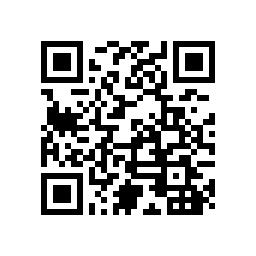 附件3：舟山市教育局直属学校公开招聘教师报名表报考学校：             报考岗位：　注意：以上表格内容必须填写齐全。附件4：报考诚信承诺书一、本人自觉遵守事业单位公开招聘工作人员考试工作的有关政策。诚信考试，遵守考试纪律，服从考试安排，不舞弊或协助他人舞弊。二、本人认真阅读了公开招聘公告，理解其内容，符合招聘条件。真实、准确地提供本人个人信息、证明资料、证件等相关材料；同时准确填写及核对有效的手机号码、联系电话等联系方式，并保证在考试期间联系畅通。三、不弄虚作假。不伪造、不使用假证明、假证书。四、认真履行报考人员的各项义务。五、招聘考试中一旦确定为入围体检人员，按时按要求参加体检和接受考察，体检、考察合格的拟聘用对象，在规定时间内报到参加工作，无失信行为。如有违约，自愿承担相应后果。考生签名(手写)：年    月    日 序号招聘单位招聘岗位招聘计划数专业要求1市直属学校（包括普通高中）语文教师2研究生:中国语言文学类、学科教学（语文） 、课程与教学论（语文）本科：中国语言文学类、小学教育（语文）2市直属学校（包括普通高中）数学教师4研究生：基础数学、应用数学、学科教学（数学）、课程与教学论（数学）本科：数学与应用数学、信息与计算科学、数理基础科学专业、小学教育（数学）3市直属学校（包括普通高中）英语教师3研究生：英语语言文学专业、英语笔译、英语口译、学科教学（英语）
本科：英语、翻译（英语）4市直属学校（包括普通高中）政治教师2研究生：中国哲学、外国哲学、马克思主义哲学、逻辑学、政治经济学、思想政治教育本科：哲学、逻辑学、思想政治教育5市直属学校（包括普通高中）历史教师3研究生：中国史、世界史、学科教学（历史）本科：历史学、世界史6市直属学校（包括普通高中）地理教师4研究生：地理学类、学科教学（地理）本科：地理科学类7市直属学校（包括普通高中）信息技术1研究生：计算机科学与技术类本科：计算机类8市直属学校（包括普通高中）科学教师1研究生：物理学类、化学类、生物学类本科：科学教育、物理学类、化学类、生物科学类合计合计合计20姓名出生年月出生年月出生年月籍贯籍贯一寸彩照户籍所在地民族民族民族性别性别政治面貌一寸彩照学历学位本科毕业院校及专业本科毕业院校及专业毕业时间毕业时间毕业时间一寸彩照学历学位研究生毕业院校及专业研究生毕业院校及专业毕业时间毕业时间毕业时间一寸彩照健康状况是否取得教师资格证书是否取得教师资格证书是否取得教师资格证书联系地址固定电话固定电话固定电话联系地址移动电话移动电话移动电话E-mail邮编邮编邮编最高学历毕业院校及毕业时间最高学历毕业院校及毕业时间最高学历毕业院校及毕业时间最高学历毕业院校及毕业时间所学专业所学专业所学专业现工作单位（是否在编）现工作单位（是否在编）现工作单位（是否在编）现工作单位（是否在编）身份证号码身份证号码身份证号码学习和工作经历大学期间主要职务获得主要荣誉获得主要荣誉获得主要荣誉本人承诺：上述填写内容和提供的相关依据真实，符合招聘公告的报考条件。如有不实，弄虚作假，本人自愿放弃聘用资格并承担相应责任。                  报考承诺人（签名）：             年    月    日本人承诺：上述填写内容和提供的相关依据真实，符合招聘公告的报考条件。如有不实，弄虚作假，本人自愿放弃聘用资格并承担相应责任。                  报考承诺人（签名）：             年    月    日本人承诺：上述填写内容和提供的相关依据真实，符合招聘公告的报考条件。如有不实，弄虚作假，本人自愿放弃聘用资格并承担相应责任。                  报考承诺人（签名）：             年    月    日本人承诺：上述填写内容和提供的相关依据真实，符合招聘公告的报考条件。如有不实，弄虚作假，本人自愿放弃聘用资格并承担相应责任。                  报考承诺人（签名）：             年    月    日本人承诺：上述填写内容和提供的相关依据真实，符合招聘公告的报考条件。如有不实，弄虚作假，本人自愿放弃聘用资格并承担相应责任。                  报考承诺人（签名）：             年    月    日本人承诺：上述填写内容和提供的相关依据真实，符合招聘公告的报考条件。如有不实，弄虚作假，本人自愿放弃聘用资格并承担相应责任。                  报考承诺人（签名）：             年    月    日本人承诺：上述填写内容和提供的相关依据真实，符合招聘公告的报考条件。如有不实，弄虚作假，本人自愿放弃聘用资格并承担相应责任。                  报考承诺人（签名）：             年    月    日本人承诺：上述填写内容和提供的相关依据真实，符合招聘公告的报考条件。如有不实，弄虚作假，本人自愿放弃聘用资格并承担相应责任。                  报考承诺人（签名）：             年    月    日本人承诺：上述填写内容和提供的相关依据真实，符合招聘公告的报考条件。如有不实，弄虚作假，本人自愿放弃聘用资格并承担相应责任。                  报考承诺人（签名）：             年    月    日本人承诺：上述填写内容和提供的相关依据真实，符合招聘公告的报考条件。如有不实，弄虚作假，本人自愿放弃聘用资格并承担相应责任。                  报考承诺人（签名）：             年    月    日本人承诺：上述填写内容和提供的相关依据真实，符合招聘公告的报考条件。如有不实，弄虚作假，本人自愿放弃聘用资格并承担相应责任。                  报考承诺人（签名）：             年    月    日本人承诺：上述填写内容和提供的相关依据真实，符合招聘公告的报考条件。如有不实，弄虚作假，本人自愿放弃聘用资格并承担相应责任。                  报考承诺人（签名）：             年    月    日本人承诺：上述填写内容和提供的相关依据真实，符合招聘公告的报考条件。如有不实，弄虚作假，本人自愿放弃聘用资格并承担相应责任。                  报考承诺人（签名）：             年    月    日本人承诺：上述填写内容和提供的相关依据真实，符合招聘公告的报考条件。如有不实，弄虚作假，本人自愿放弃聘用资格并承担相应责任。                  报考承诺人（签名）：             年    月    日本人承诺：上述填写内容和提供的相关依据真实，符合招聘公告的报考条件。如有不实，弄虚作假，本人自愿放弃聘用资格并承担相应责任。                  报考承诺人（签名）：             年    月    日本人承诺：上述填写内容和提供的相关依据真实，符合招聘公告的报考条件。如有不实，弄虚作假，本人自愿放弃聘用资格并承担相应责任。                  报考承诺人（签名）：             年    月    日本人承诺：上述填写内容和提供的相关依据真实，符合招聘公告的报考条件。如有不实，弄虚作假，本人自愿放弃聘用资格并承担相应责任。                  报考承诺人（签名）：             年    月    日备注备注